ARUBA 2024INCLUYE (Por Persona)• Tiquetes aéreos Bogotá – Aruba – Bogotá vía Wingo.• Impuestos del tiquete y salida de los países.• 4, 5 ó 6 días de alojamiento de acuerdo al plan de días seleccionado.• Alimentación según el Hotel seleccionado• Traslados aeropuerto – hotel – aeropuerto• Tarjeta de asistencia médica (Adultos menores de 85 años)• 2% fee bancario.• Propinas e impuestos hoteleros.• 1 Morral o cartera (40x35x25 cm) el cual debe caber debajo del asiento del avión.• Maleta de bodega de 23 Kg.TODO INCLUIDO• Desayunos, almuerzos y cenas diarios tipo buffet.• Snacks entre comidas.• Bebidas y licores ilimitados (+18).
NO INCLUYE (Por Persona)• Excursiones no estipuladas.•  Servicios de lavandería, internet, llamadas a larga distancia.• Llamadas nacional, internacional ni a celular.• Gastos no estipulados EN EL PROGRAMA.TERMINOS Y CONDICIONES• Reserva hasta agotar existencia• Se consideran niños de 2 a 11 años• Aplica suplementos para otras fechas• Los precios mencionados son condicionales hasta el momento que se confirme la reserva• Se recomienda presentar certificado de la vacuna contra la fiebre amarilla aplicada, por lo menos a 10 días antes del viaje• Estas tarifas pueden variar si se cambian hoteles, fechas de viaje, servicios, número de integrantes y temporadas especiales, en estos casos pueden aplicar suplementoTarifas vigentes para reservas hasta el 15 Abril 2024.Itinerarios sujetos a cambios operacionales por parte de aerolínea Wingo.ITINERARIO DEL SISTEMA WINGOEAGLE ARUBA RESORT & CASINO (3*)Hotel alimentación solo desayuno.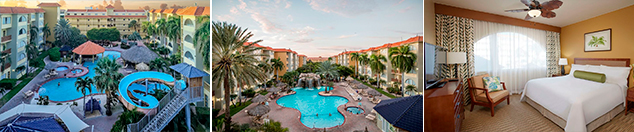 Precio por persona en Dólares Americanos.HOLIDAY INN RESORT ARUBA (4*)Hotel alimentación todo incluido.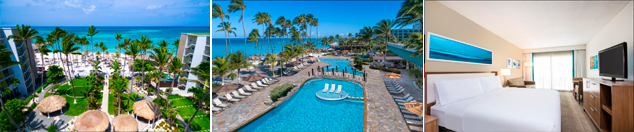 Precio por persona en Dólares Americanos.BARCELÓ ARUBA (5*)Hotel alimentación todo incluido.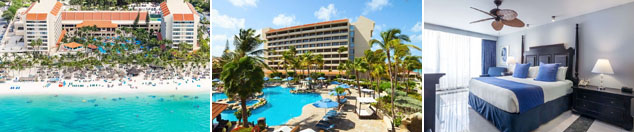 Precio por persona en Dólares Americanos.RIU PALACE ARUBA (5*)Hotel alimentación todo incluido.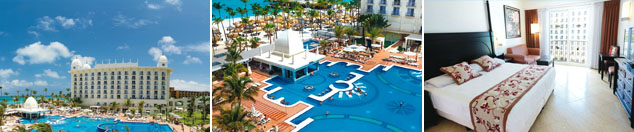 Precio por persona en Dólares Americanos.RENAISSANCE WIND CREEK ARUBA RESORT (4*)Hotel alimentación todo incluido.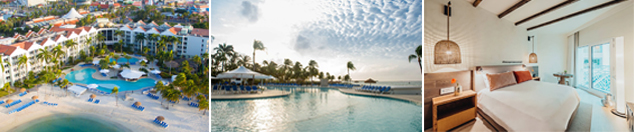 Precio por persona en Dólares Americanos.Hotel solo adultos.PARA TENER EN CUENTA• Pago total del plan en pesos colombianos.• Tarifas e impuestos sujetos a cambios sin previo aviso.• En caso de no SHOW se aplica penalidad del 100 % sobre el valor del paquete.• Para viajar se requiere pasaporte con vigencia mínima de 6 meses, cédula de ciudadanía original.• Es importante que este en el aeropuerto como mínimo con cuatro (4) horas antes de la salida del vuelo.• El tiquete después de emitido NO es reembolsable, NO es endosable, y aplican penalidades que la aerolínea disponga.• Para adultos mayores de 85 años y hasta 99 años el valor de suplemento por asistencia médica es de Usd 2 dólares diarios• Para menores de edad deben presentar pasaporte, registro civil de nacimiento y permiso autenticado en notaria por los padres.La mayoría de habitaciones cuentan con cama doble o matrimonial 125cm ancho X 180cm largo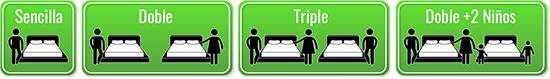 VIGENCIASENCILLADOBLETRIPLENIÑO (2-11)26 MAY AL 30 MAY 2024 (5D)U$ 1.705U$ 1.139U$ 1.109U$ 53902 JUN AL 06 JUN 2024 (5D)U$ 1.695U$ 1.115U$ 995U$ 55906 JUN AL 09 JUN 2024 (4D)U$ 1.379U$ 945U$ 855*U$ 52509 JUN AL 13 JUN 2024 (5D)U$ 1.695U$ 1.115U$ 995U$ 55927 JUN AL 02 JUL 2024 (6D)U$ 1.889U$ 1.225U$ 1.119U$ 58916 JUL AL 20 JUL 2024 (5D)U$ 1.689U$ 1.109U$ 969U$ 55904 AGO AL 08 AGO 2024 (5D)U$ 1.579U$ 1.045U$ 949U$ 58918 AGO AL 22 AGO 2024 (5D)U$ 1.559U$ 1.025U$ 929U$ 56908 SEP AL 12 SEP 2024 (5D)U$ 1.559U$ 1.025U$ 929U$ 56929 SEP AL 03 OCT 2024 (5D)U$ 1.579U$ 1.045U$ 949U$ 58913 OCT AL 17 OCT 2024 (5D)U$ 1.579U$ 1.045U$ 949U$ 58920 OCT AL 24 OCT 2024 (5D)U$ 1.559U$ 1.025U$ 929U$ 569VIGENCIASENCILLADOBLETRIPLE1ER NIÑO (2-11)26 MAY AL 30 MAY 2024 (5D)U$ 3.219U$ 1.825U$ 1.615U$ 42902 JUN AL 06 JUN 2024 (5D)U$ 2.925U$ 1.685U$ 1.545U$ 44909 JUN AL 13 JUN 2024 (5D)U$ 2.925U$ 1.685U$ 1.545U$ 44927 JUN AL 02 JUL 2024 (6D)U$ 4.055U$ 2.249U$ 1.969U$ 44916 JUL AL 20 JUL 2024 (5D)U$ 3.105U$ 1.779U$ 1.589U$ 44904 AGO AL 08 AGO 2024 (5D)U$ 3.085U$ 1.759U$ 1.569U$ 42918 AGO AL 22 AGO 2024 (5D)U$ 2.859U$ 1.635U$ 1.479U$ 40908 SEP AL 12 SEP 2024 (5D)U$ 2.659U$ 1.535U$ 1.415U$ 40929 SEP AL 03 OCT 2024 (5D)U$ 2.679U$ 1.555U$ 1.435U$ 42913 OCT AL 17 OCT 2024 (5D)U$ 2.679U$ 1.555U$ 1.435U$ 42920 OCT AL 24 OCT 2024 (5D)U$ 2.659U$ 1.535U$ 1.415U$ 409VIGENCIASENCILLADOBLETRIPLENIÑO (2-11)02 JUN AL 06 JUN 2024 (5D)U$ 2.919U$ 2.425U$ 2.295U$ 1.43906 JUN AL 09 JUN 2024 (4D)U$ 2.295U$ 1.929U$ 1.829U$ 1.18909 JUN AL 13 JUN 2024 (5D)U$ 2.919U$ 2.425U$ 2.295U$ 1.43927 JUN AL 02 JUL 2024 (6D)U$ 3.309U$ 2.729U$ 2.589U$ 1.79916 JUL AL 20 JUL 2024 (5D)U$ 2.709U$ 2.255U$ 2.135U$ 1.34904 AGO AL 08 AGO 2024 (5D)U$ 2.445U$ 2.039U$ 1.935U$ 1.23518 AGO AL 22 AGO 2024 (5D)U$ 2.425U$ 2.019U$ 1.915U$ 1.21508 SEP AL 12 SEP 2024 (5D)U$ 2.045U$ 1.719U$ 1.639U$ 1.06529 SEP AL 03 OCT 2024 (5D)U$ 2.075U$ 1.749U$ 1.659U$ 1.08913 OCT AL 17 OCT 2024 (5D)U$ 2.079U$ 1.755U$ 1.665U$ 1.08920 OCT AL 24 OCT 2024 (5D)U$ 2.059U$ 1.735U$ 1.645U$ 1.069VIGENCIASENCILLADOBLETRIPLENIÑO (2-11)09 JUN AL 13 JUN 2024 (5D)U$ 2.585U$ 2.289U$ 1.845U$ 1.36927 JUN AL 02 JUL 2024 (6D)U$ 3.089U$ 2.265U$ 2.179U$ 1.35916 JUL AL 20 JUL 2024 (5D)U$ 2.559U$ 1.899U$ 1.829U$ 1.17504 AGO AL 08 AGO 2024 (5D)U$ 2.539U$ 1.879U$ 1.809U$ 1.15518 AGO AL 22 AGO 2024 (5D)U$ 2.339U$ 1.739U$ 1.675U$ 1.07508 SEP AL 12 SEP 2024 (5D)U$ 2.339U$ 1.739U$ 1.675U$ 1.07529 SEP AL 03 OCT 2024 (5D)U$ 2.359U$ 1.759U$ 1.695U$ 1.09513 OCT AL 17 OCT 2024 (5D)U$ 2.359U$ 1.759U$ 1.695U$ 1.09520 OCT AL 24 OCT 2024 (5D)U$ 2.339U$ 1.739U$ 1.675U$ 1.075VIGENCIASENCILLADOBLETRIPLENIÑO (2-11)26 MAY AL 30 MAY 2024 (5D)U$ 4.265U$ 2.349U$ 1.935N/A02 JUN AL 06 JUN 2024 (5D)U$ 3.709U$ 2.075U$ 1.955N/A09 JUN AL 13 JUN 2024 (5D)U$ 3.709U$ 2.075U$ 1.955N/A27 JUN AL 02 JUL 2024 (6D)U$ 4.525U$ 2.485U$ 2.335N/A16 JUL AL 20 JUL 2024 (5D)U$ 4.285U$ 2.369U$ 1.955N/A04 AGO AL 08 AGO 2024 (5D)U$ 3.689U$ 2.055U$ 1.935N/A18 AGO AL 22 AGO 2024 (5D)U$ 3.669U$ 2.035U$ 1.915N/A08 SEP AL 12 SEP 2024 (5D)U$ 3.669U$ 2.035U$ 1.915N/A29 SEP AL 03 OCT 2024 (5D)U$ 3.549U$ 1.989U$ 1.859N/A13 OCT AL 17 OCT 2024 (5D)U$ 3.385U$ 1.905U$ 1.799N/A20 OCT AL 24 OCT 2024 (5D)U$ 3.365U$ 1.885U$ 1.779N/A